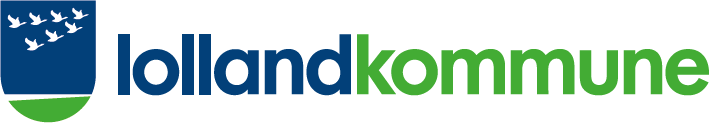 Job- og Personprofilbeskrivelse for Teamleder til Byggeri og EjendommeReferenceforhold: Jytte Harpøth, SektorchefSektoren Teknik- og MiljømyndighedI sektoren Teknik og Miljømyndighed er der ansat ca. 70 medarbejdere, der varetager al myndighedsbehandling inden for det tekniske område, ligesom sektoren beskæftiger sig med klimatilpasning, naturprojekter m.m.Hele sektoren er samlet på adressen Fruegade 7, Rødby.Du vil komme til at indgå som teamleder i en ledergruppe, hvor du både i forhold til din faglige og personlige ledelse vil få sparring til at udfylde rollen som teamleder.Team Byggeri og EjendommeTeamet Byggeri og Ejendomme har 17 medarbejdere og løser bl.a. byggesager, landzonesager, dispensationer efter naturbeskyttelsesloven, adresse- og matrikulære sager, BBR-rettelser og hele opgaven inden for byfornyelseslovgivningen, særligt nedrivninger og kondemneringer.Medarbejderne har en faglig opdeling således, at 5 er tilknyttet opgaverne indenfor byfornyelseslovgivningen, mens 12 har hver deres specialisering inden for den øvrige opgaveportefølje.Udviklingen på Lolland er de sidste år gået rigtig stærkt i den rigtige retning. Vi oplever en stadig stigende interesse fra en række investorer og fonde, der har interesse i at være med til at videreudvikle kommunen og sætte gang i en række nye spændende projekter, og det er et politisk ønske, at vi skal være i stand til at gribe denne udvikling med hurtig sagsbehandling.Yderligere har der politisk været stort fokus på det boligsociale område, hvor boliger med dårlige boligforhold samt nedbringelsen af antallet af dårlige boliger har haft en meget stor prioritet.Udvikling og den politiske prioritering betyder også, at der er stor travlhed, og i 2021 oprettede teamet 3.696 sager i vores dokumenthåndteringssystem SBSYS, og det er naturligt en blanding mellem store og små sager. I teamet er mange sager omfattet af kravet om tidsregistrering, og vi har en stor mængde af data omkring tidsforbrug på de forskellige sagskategorier i teamet.Teamlederens rolle, ansvar og opgaverDu vil komme til at indgå som teamleder i en ledergruppe, hvor du både i forhold til din faglige og personlige ledelse vil få sparring til at udfylde rollen som teamleder. Vi håber at ansætte din teamlederkollega til Planer og Kort samtidig med dig. Derudover består ledergruppen af sektorchef og souschef, der begge har mange års ledererfaring og erfaring i Lolland Kommune samt teamlederen fra Natur og Miljø, der blev ansat i 2021. Vi glæder os til at få nye friske kræfter i ledergruppen, og du vil få stor indflydelse på det fremtidige samarbejde i gruppen.Teamleder for Byggeri og Ejendomme har til opgave at understøtte og udvikle teamet og er ansvarlig for personaleledelsen af 17 dygtige og engagerede medarbejdere, herunder at bidrage til og løse følgende opgaver:Være faglig sparringspart for både teamet og lederkollegaerSkabe klarhed om kerneopgaven og den kvalitet, som den skal leveres iUdvikle teamet både fagligt og som teamOptimere arbejdsgange, også ved anvendelse af data og digitale løsningerBidrage til servicering af Klima, Teknik- og MiljøudvalgetIndgå i udviklingen af den samlede sektor sammen med den øvrige ledergruppe.Fag- og personprofilDu har lyst til at sætte retning for teamet og fungere som daglig sparringspartner.Du har interesse for og viden om teamets opgaver, og du kan skabe mening og opstille ambitiøse mål, samtidig med at du evner at ændre prioriteter, når udefrakommende forhold gør det nødvendigt.Du bringer det bedste frem i medarbejderne, så alle kompetencer kommer i spil i forhold til løsningen af opgaverne og i forhold til at skabe udvikling.Du trives med at arbejde i en politisk ledet organisation, hvor opgaver og prioriteter altid er i proces.Faglige kompetencer Du har ledelsesmæssig erfaring eller lederpotentialeDu har gennemført eller har planer om at gennemføre en lederuddannelse på minimum diplomniveauDu har et godt indblik i bygningsreglementet og generelt bred indsigt i området, så du kan yde faglig og personlig sparring til teamets medlemmerDu har eventuelt erfaring med arbejdet i en politisk styret organisation og har forståelse for beslutningsprocesserne og er god til at agere i demDu er veltilpas med at optræde over for forsamlingerDu læser ubesværet op på en bestemmelse i fx BR18Du er IT-stærk og jonglerer ubesværet i fx web-GISPersonlige kompetencerDu skaber gode relationer og er naturligt aktivt opsøgende i dit samarbejde med andreDu har en positiv og anerkendende tilgang og er systematisk opfølgende på dine ansvarsområderDu er i stand til at sikre åbenhed og et højt informationsniveauDu arbejder konstruktivt i et organisatorisk miljø med mange samarbejdspartnereDu prioriterer og håndterer teamets opgaver og evner med respekt for medarbejdernes kompetencer og de tilstedeværende ressourcerDu er empatisk, udviser tillid, er god til at lytte, motivere, give relevant og anerkendende opfølgning og korrigerende anvisninger og indgyder gensidig respektDu takler en til tider turbulent og foranderlig hverdag, besidder robusthed og vedholdenhedDu arbejder professionelt og målrettet mod aftalte mål, er optimistisk af natur og går forrestStyringsmæssige og organisatoriske forholdLolland Kommune har ca. 40.000 indbyggere og ca. 3.500 medarbejdere.Lolland Kommune ledes af en direktion, som består af en kommunaldirektør og tre direktører. Direktionen som overordnet, strategisk direktion har hovedfokus på:den strategiske udviklingden overordnede betjening af kommunens stående udvalgKommunens generelle organisations- og ledelsesudvikling.Lolland Kommunes organisation består foruden direktionen aktuelt af 10 sektorer, inklusiv ca. 30 decentrale enheder. Sektorerne bistås af de tværgående sektorer, der understøtter direktionen, cheferne og lederne i deres arbejde med økonomi, udvikling, HR, IT, Indkøb samt juridiske forhold.Du kan læse mere om lederroller og organisationsværdier ved at trykke her. I øvrigt kan du se Lolland Kommunes hjemmeside her.